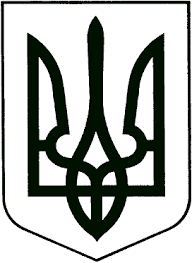 УКРАЇНАНОВОГРАД-ВОЛИНСЬКА МІСЬКА РАДАЖИТОМИРСЬКОЇ ОБЛАСТІРІШЕННЯдвадцять четверта  сесія			                            восьмого скликаннявід                   	№ Про внесення змін до рішення міської ради від 21.07.2022  №599 «Про отримання гранту від                 Північної екологічної фінансової                        корпорації (НЕФКО) для                                   фінансування інвестиційного проекту «Реконструкція нежитлової будівлі (головного корпусу) під гуртожиток поліпшеного планування для ВПО на вул. Василя Карпенка, 63 (вул. Герцена) в м.Новограді-Волинському Житомирської області»Керуючись статтями 25, 26 Закону України «Про місцеве самоврядування в Україні», Цивільним кодексом України, Рамковою угодою між Урядом України та Північною екологічною фінансовою корпорацією, підписаною 17 вересня 2009 року та ратифікованою Законом України «Про ратифікацію Рамкової угоди між Урядом України та Північною екологічною фінансовою корпорацією» від 21 вересня 2010 року N 2533-VI, міська радаВИРІШИЛА:1. Внести зміни до рішення міської ради від 21.07.2022 №599 «Про отримання гранту від Північної екологічної фінансової корпорації (НЕФКО) для фінансування інвестиційного проекту «Реконструкція нежитлової будівлі (головного корпусу) під гуртожиток поліпшеного планування для ВПО на вул. Василя Карпенка, 63 (вул. Герцена) в м.Новограді-Волинському Житомирської області», а саме: пункт 4 викласти в новій редакції: «4. Доручити секретарю Новоград-Волинської міської ради Оксані Гвозденко підписати від імені Новоград-Волинської міської ради договір про грант на умовах НЕФКО, викладених в договорі та визначених в пункті 3 цього рішення, та усі пов’язані документи, необхідні для отримання гранту та реалізації у місті зазначеного в пункті 2 цього рішення проекту».2. Контроль за виконанням цього рішення покласти на постійну комісію міської ради з питань житлово-комунального господарства, екології та водних ресурсів (Рудницький Д.В.) та заступника міського голови (Гудзь І.Л.).Міський голова				             	                 Микола БОРОВЕЦЬПорівняльна таблицядо проекту рішення міської ради«Про внесення змін до рішення міської ради від 21.07.2022 №599 «Про отримання гранту від  Північної екологічної фінансової                        корпорації (НЕФКО) для  фінансування інвестиційного проекту «Реконструкція нежитлової будівлі (головного корпусу) під гуртожиток поліпшеного планування для ВПО на вул. Василя Карпенка, 63 (вул. Герцена) в м.Новограді-Волинському Житомирської області»Начальник відділу підтримки громадськихініціатив та енергоефективностіміської ради                                                                                            Юрій САВИЧДо змінПісля змін4. Доручити Новоград-Волинському міському голові Миколі Боровцю підписати від імені Новоград-Волинської міської ради договір про грант на умовах НЕФКО, викладених в договорі та визначених в пункті 3 цього рішення, та усі пов’язані документи, необхідні для отримання гранту та реалізації у місті зазначеного в пункті 2 цього рішення проекту4. Доручити секретарю Новоград-Волинської міської ради Оксані Гвозденко підписати від імені Новоград-Волинської міської ради договір про грант на умовах НЕФКО, викладених в договорі та визначених в пункті 3 цього рішення, та усі пов’язані документи, необхідні для отримання гранту та реалізації у місті зазначеного в пункті 2 цього рішення проекту